.Intro :	32 ComptesMusique :	« Angels On My Side » Rick ASTLEYSection 1 :	SIDE, TOGETHER, TRIPLE STEP FWD, KICK, RECOVER, TUCH KICK BALLSection 2 :	CROSS, SIDE, BEHIND, 1/4 TURN R, STEP L FWD, TURN 1/2 R, 1/4 TURN SIDE BEHIND, 1/4 TURN STEP FWDSection 3 :	WALK R WALK L FWD, ROCK FWD RECOVER ROCK BACK HILL L FWD & BUMP BUMP RECOVER ROCK STEP FWD RECOVERSection 4 :	TURN 1/2, TURN 1/2, TURN 1/4, HOLD SIDE HOLD INSIDE 2 HEEL OUTSIDE 2 TOE INSIDE 2 HEELSection 5 :	SIDE RECOVER TRIPLE R, 1/4 TURN L, SIDE RECOVER TRIPLE L,Section 6 :	CROSS SIDE SAILOR HILL, CROSS SIDE SEILOR ¼ TURN CROSSSection 7 : 	SIDE ROCK & SIDE ROCK & WALK R WALK L, OUTSection 8 : 	STEP FWD TURN ½ TRIPLE STEP TURN ½ STEP TUCHContact: countrydancers45@gmail.comAngels On My Side (fr)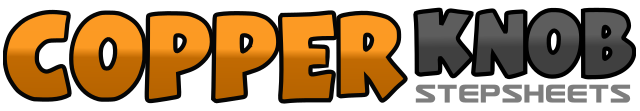 .......Compte:64Mur:2Niveau:Intermédiaire.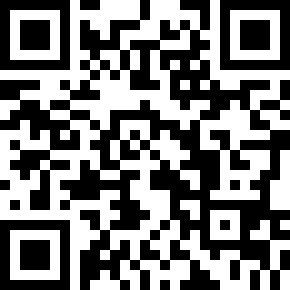 Chorégraphe:Antonella MAZZEO (FR) - Mars 2017Antonella MAZZEO (FR) - Mars 2017Antonella MAZZEO (FR) - Mars 2017Antonella MAZZEO (FR) - Mars 2017Antonella MAZZEO (FR) - Mars 2017.Musique:Angels on My Side - Rick AstleyAngels on My Side - Rick AstleyAngels on My Side - Rick AstleyAngels on My Side - Rick AstleyAngels on My Side - Rick Astley........1 2PD à D, rassemble PG à côté du PD3 & 4PD devant , rassemble PG à côté du PD, PD devant5 6Kick PG,Pose PG,7 8 &(7)Touche PD (8)Kick (&)Ball,1 2Croiser P G devant PD, PD à D,3 4Croise PG derrière PD, 1/4 de tour à D (le PD est devant),5 6PG devant, Pivot 1/2 tour à D7 8 &1/4 de tour à D, PG à G, croise PD derrière PG, PG à G, 1/4 tour à G, (PG est devant)1 2Marche PD devant, Marche PG devant,3 4PD devant avec PDC, revenir appui PG,& 5 6(&) Pose PD derrière avec PDC, (5) Talon G devant, bump (6)bump à D& 7 8(&) ramène PG, PD devant avec PDC, revenir appui PG,1 21/2 tour à D, 1/2 tour à D,3 41/4 de tour à D, PD à D, (4)Pause& 5 6(&)Rassemble PG à côté du PD à D, PD à D (5) Pause (6)7 & 8PD et PG : les 2 Talons à l’intérieur, les 2 Pointes à l’extérieur, les 2 talon à l’intérieur1 2PD à D, revenir appui G,3 & 4PD à D, rassemble PG à côté du PD, PD à D5 61/4 de tour à G, PG à G, revenir appui D,7 & 8PG à G, rassemble PD à côté du PG, PG à G1 2Croiser PD devant PG (1). Poser PG à G (2). [9:00]3 & 4Croiser PD derrière PG (3). Poser PG à G (&). Talon D à D (4).& 5 6Pose PD (&), Croiser PG devant PD (5). Pose PD à D (6)7 & 8Croiser PG derrière PD (7) avec 1/4 tour à G en posant PD à D (&). Croiser PG devant PD (8). [6:00]*1 – 2 &Rock step droit à droite – revenir sur PG – assembler PD au PG3– 4 &Rock step gauche à gauche – revenir sur PD – assembler PG au PD5 6Marche D, Marche G,& 7 & 8(&) Poser Talon D en avant sur diagonale droite – (7) Talon G sur diagonale gauche (&) Replacer PD à sa place initiale – (8) assembler PG au PD1 2PD devant ½ tour à G,3 & 4PD devant, rassemble PG à côté du PD, PD devant5 6PD devant ½ tour à G,7 8PG devant Touche Pointe D à côté du PG